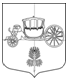 ВНУТРИГОРОДСКОЕ МУНИЦИПАЛЬНОЕ ОБРАЗОВАНИЕ САНКТ-ПЕТЕРБУРГА МУНИЦИПАЛЬНОГО ОКРУГА СОСНОВАЯ ПОЛЯНАМЕСТНАЯ АДМИНИСТРАЦИЯП О С Т А Н О В Л Е Н И Е«Об утверждении ведомственных целевых программвнутригородского муниципального образования Санкт-Петербургамуниципального округа СОСНОВАЯ ПОЛЯНА на 2021 год»           В соответствии с Бюджетным кодексом Российской Федерации, Федеральным законом от 06.10.2003 №131-ФЗ «Об общих принципах организации местного самоуправления в Российской Федерации», Законом Санкт-Петербурга от 23.09.2009 № 420-79 «Об организации местного самоуправления в Санкт-Петербурге», Уставом внутригородского муниципального образования Санкт-Петербурга муниципального округа СОСНОВАЯ ПОЛЯНА:1. Утвердить ведомственную целевую программу на 2021 год «Участие в организации и финансировании временного трудоустройства несовершеннолетних в возрасте от 14 до 18 лет в свободное от учебы время, безработных граждан, испытывающих трудности в поиске работы, безработных граждан в возрасте от 18 до 20 лет из числа выпускников образовательных учреждений начального и среднего профессионального образования, ищущих работу впервые; ярмарок вакансий и учебных рабочих мест», согласно Приложению №1 к настоящему Постановлению.2. Утвердить ведомственную целевую программу на 2021 год «Участие в создании условий для реализации мер, направленных на укрепление межнационального и межконфессионального согласия, сохранение и развитие языков и культуры народов российской федерации, проживающих на территории внутригородского муниципального образования Санкт-Петербурга муниципального округа СОСНОВАЯ ПОЛЯНА, социальную и культурную адаптацию мигрантов, профилактику межнациональных (межэтнических) конфликтов» согласно Приложению№2 к настоящему Постановлению.3. Утвердить ведомственную целевую программу на 2021 год «Средства массовой информации» согласно Приложению №3 к настоящему Постановлению.4. Утвердить ведомственную целевую программу на 2021 год «Национальная безопасность и правоохранительная деятельность», согласно Приложению №4 к настоящему Постановлению.5. Утвердить ведомственную целевую программу на 2021 год «Участие в мероприятиях по охране окружающей среды в границах внутригородского муниципального образования Санкт-Петербурга муниципального округа СОСНОВАЯ ПОЛЯНА», согласно Приложению №5 к настоящему Постановлению.6. Утвердить ведомственную целевую программу на 2021 год «Участие в формах, установленных законодательством Санкт-Петербурга, в мероприятиях по профилактике незаконного потребления наркотических средств и психотропных веществ, новых потенциально опасных психоактивных веществ, наркомании в Санкт-Петербурге», согласно Приложению №6 к настоящему Постановлению.7. Утвердить ведомственную целевую программу на 2021 год «Организация и проведение досуговых мероприятий для жителей муниципального образования», согласно Приложению №7 к настоящему Постановлению.8. Утвердить ведомственную целевую программу на 2021 год «Проведение работ по военно-патриотическому воспитанию граждан», согласно Приложению №8 к настоящему Постановлению.9. Утвердить ведомственную целевую программу на 2021 год «Обеспечение условий для развития на территории муниципального образования физической культуры и массового спорта, организация и проведение официальных физкультурных мероприятий, физкультурно-оздоровительных мероприятий  и спортивных мероприятий муниципального образования», согласно Приложению №9 к настоящему Постановлению.10. Утвердить ведомственную целевую программу на 2021 год «Организация и проведение местных и участие в организации и проведении городских праздничных и иных зрелищных мероприятий», согласно Приложению №10 к настоящему Постановлению.11. Утвердить ведомственную целевую программу на 2021 год «Участие в реализации мер по профилактике дорожно-транспортного травматизма на территории муниципального образования, включая размещение, содержание и ремонт искусственных неровностей на внутриквартальных проездах», согласно Приложению №11 к настоящему Постановлению.12. Утвердить ведомственную целевую программу на 2021 год «Участие в деятельности по профилактике правонарушений в Санкт-Петербурге в формах и порядке, установленных законодательством Санкт-Петербурга», согласно Приложению №12 к настоящему Постановлению.14.Постановление вступает в силу с момента его подписания.15.  Контроль исполнения настоящего Постановления оставляю за собой.Глава Местной администрации					МО СОСНОВАЯ ПОЛЯНА	                                                                         М.З. БабаевПриложение №_1_____к Постановлению №1-34 от 12.11.2020УтверждаюГлава Местной администрацииМО СОСНОВАЯ ПОЛЯНА__________________ М.З. БабаевПАСПОРТведомственной целевой программы внутригородского муниципального     образования Санкт-Петербурга муниципальный округ СОСНОВАЯ ПОЛЯНА на 2021 год«Участие в организации и финансировании временного трудоустройства несовершеннолетних в возрасте от 14 до 18 лет в свободное от учебы время, безработных граждан, испытывающих трудности в поиске работы, безработных граждан в возрасте от 18 до 20 лет из числа выпускников образовательных учреждений начального и среднего профессионального образования, ищущих работы впервые; ярмарок вакансий и учебных рабочих мест»Перечень мероприятий ведомственной целевой программы на 2021 год«Участие в организации и финансировании временного трудоустройства несовершеннолетних в возрасте от 14 до 18 лет в свободное от учебы время, безработных граждан, испытывающих трудности в поиске работы, безработных граждан в возрасте от 18 до 20 лет из числа выпускников образовательных учреждений начального и среднего профессионального образования, ищущих работы впервые; ярмарок вакансий и учебных рабочих мест»Код бюджетной классификации – 939 040151000 00101 244Ведущий специалистМестной администрации МО СОСНОВАЯ ПОЛЯНА			  Г.А. МироненкоПриложение №__2____к Постановлению №1-34 от 12.11.2020УтверждаюГлава Местной администрацииМО СОСНОВАЯ ПОЛЯНА__________________ М.З. БабаевПАСПОРТведомственной целевой программы внутригородского муниципального   образования Санкт-Петербурга муниципального округа СОСНОВАЯ ПОЛЯНА на 2021 год «Участие в создании условий для реализации мер, направленных на укрепление межнационального и межконфессионального согласия, сохранение и развитие языков и культуры народов Российской Федерации, проживающих на территории внутригородского муниципального образования Санкт-Петербурга муниципального округа СОСНОВАЯ ПОЛЯНА, социальную и культурную адаптацию мигрантов, профилактику межнациональных (межэтнических) конфликтов» Перечень мероприятий ведомственной целевой программы на 2021 год«Участие в создании условий для реализации мер, направленных на укрепление межнационального и межконфессионального согласия, сохранение и развитие языков и культуры народов Российской Федерации, проживающих на территории внутригородского муниципального образования Санкт-Петербурга муниципального округа СОСНОВАЯ ПОЛЯНА, социальную и культурную адаптацию мигрантов, профилактику межнациональных (межэтнических) конфликтов»Код бюджетной классификации – 939 0801 4400 000571 244Ведущий специалистМестной администрации МО СОСНОВАЯ ПОЛЯНА			  Г.А. МироненкоПриложение №3к Постановлению № 1-34 от 12.11.2020  г.УтверждаюГлава Местной администрацииМО СОСНОВАЯ ПОЛЯНА__________________ М.З.БабаевПАСПОРТведомственной целевой программы внутригородского муниципального    образованияСанкт-Петербурга муниципального округа СОСНОВАЯ ПОЛЯНА на 2021 год«Средства массовой информации»Перечень мероприятий ведомственной целевой программы на 2021 год«Средства массовой информации» Код бюджетной классификации 939 1202 45700 00251 244Главный специалист                                                           Вязигин Н.И.Требования к техническим характеристикам работ, услуг2021 годГлавный специалист                                                           Вязигин Н.И.Приложение №_4___к Постановлению №1-34 от 12.11.2020Утверждаю Глава Местной администрацииМО СОСНОВАЯ ПОЛЯНА__________________ М.З. БабаевПАСПОРТведомственной целевой программы внутригородского муниципального     образования Санкт-Петербурга муниципальный округ СОСНОВАЯ ПОЛЯНА на 2021 год «Национальная безопасность и правоохранительная деятельность» Перечень мероприятий ведомственной целевой программы на 2021 год«Национальная безопасность и правоохранительная деятельность»Код бюджетной классификации - 939 0309 21900 00081 244Код бюджетной классификации - 939 0309 21900 00091 244Ведущий специалистМестной администрации МО СОСНОВАЯ ПОЛЯНА		  Г.А. МироненкоПриложение №5______к Постановлению №1-34 от 12.11.2020УтверждаюГлава Местной администрацииМО СОСНОВАЯ ПОЛЯНА__________________ М.З. БабаевПАСПОРТведомственной целевой программы внутригородского муниципального     образования Санкт-Петербурга муниципальный округ СОСНОВАЯ ПОЛЯНА на 2021 год«Участие в мероприятиях по охране окружающей среды в границах внутригородского муниципального образования Санкт-Петербурга муниципальный округ СОСНОВАЯ ПОЛЯНА» Перечень мероприятий ведомственной целевой программы на 2021 год«Участие в мероприятиях по охране окружающей среды в границах внутригородского муниципального образования Санкт-Петербурга муниципальный округСОСНОВАЯ ПОЛЯНА»Код бюджетной классификации – 939 0605 41000 00171 244Ведущий специалистМестной администрации МО СОСНОВАЯ ПОЛЯНА				  Г.А. МироненкоПриложение №_6__к Постановлению № 1-34от 12.11.2020г.УтверждаюГлава Местной администрацииМО СОСНОВАЯ ПОЛЯНА__________________ М.З. БабаёвПАСПОРТведомственной целевой программы внутригородского муниципального     образования Санкт-Петербурга муниципального округа СОСНОВАЯ ПОЛЯНА на 2021 год«Участие в формах, установленных законодательством Санкт-Петербурга, в мероприятиях по профилактике незаконного потребления наркотических средств и психотропных веществ, новых потенциально опасных психоактивных веществ, наркомании в Санкт-Петербурге»Перечень мероприятий ведомственной целевой программы на 2021 год «Участие в формах, установленных законодательством Санкт-Петербурга, в мероприятиях по профилактике незаконного потребления наркотических средств и психотропных веществ, новых потенциально опасных психоактивных веществ, наркомании в Санкт-Петербурге»Код бюджетной классификации 939 0709 79500 00531244Руководитель общего отдела 						Штыга С.В.Приложение №_7__к Постановлению № 1-34от 12.11.2020г.УтверждаюГлава Местной администрацииМО СОСНОВАЯ ПОЛЯНА__________________ М.З. БабаёвПАСПОРТведомственной целевой программы внутригородского муниципального    образованияСанкт-Петербурга муниципального округа СОСНОВАЯ ПОЛЯНА на 2021 год«Организация и проведение досуговых мероприятийдля жителей муниципального образования»Перечень мероприятий ведомственной целевой программы на 2021 год«Организация и проведение досуговых мероприятийдля жителей муниципального образования»Код бюджетной классификации 939 0801 44000 00561244Руководитель общего отдела							Штыга С.В.Приложение №__8__к Постановлению № 1-34от 12.11.2020г.УтверждаюГлава Местной администрацииМО СОСНОВАЯ ПОЛЯНА__________________М.З. БабаёвПАСПОРТведомственной целевой программы внутригородского муниципального     образования Санкт-Петербурга муниципального округа СОСНОВАЯ ПОЛЯНА на 2021 год«Проведение работ по военно-патриотическому воспитанию  граждан»Перечень мероприятий ведомственной целевой программы на 2021 год «Проведение работ по военно-патриотическому воспитанию  граждан»Код бюджетной классификации 939 0709 795 00 00191 244Руководитель общего отдела				Штыга С.В.Приложение № 9к Постановлению №_1-34__от 12.11.2020г.УтверждаюГлава Местной администрацииМО СОСНОВАЯ ПОЛЯНА_____________ М.З. БабаёвПАСПОРТведомственной целевой программы внутригородского муниципального     образования Санкт-Петербурга муниципального округа СОСНОВАЯ ПОЛЯНА на 2021 год«Обеспечение условий для развития на территории муниципального образования физической культуры и массового спорта, организация и проведение официальных физкультурных мероприятий, физкультурно-оздоровительных мероприятий  и спортивных мероприятий муниципального образования»Перечень мероприятий ведомственной целевой программы на 2021 г«Обеспечение условий для развития на территории муниципального образования физической культуры и массового спорта, организация и проведение официальных физкультурных мероприятий, физкультурно-оздоровительных мероприятий  и спортивных мероприятий муниципального образования»Код бюджетной классификации  939 1102 48700 00241 244Руководитель общего отдела 						Штыга С.ВПриложение №__10___к Постановлению №1-34 от 12.11.2020УтверждаюГлава Местной администрацииМО СОСНОВАЯ ПОЛЯНА__________________ М.З. БабаевПАСПОРТведомственной целевой программы внутригородского муниципального     образования Санкт-Петербурга муниципальный округ СОСНОВАЯ ПОЛЯНА на 2021 год«Организация и проведение местных и участие в организации и проведении городских праздничных и иных зрелищных мероприятий» Перечень мероприятий ведомственной целевой программы на 2021 год«Организация и проведение местных, и участие в организации и проведении городских праздничных и иных зрелищных мероприятий»Код бюджетной классификации - 939 0801 44000 00201 244Ведущий специалистМестной администрации МО СОСНОВАЯ ПОЛЯНА			  Г.А. МироненкоПриложение №11 к Постановлению № 1-34от 12.11.2020г.УтверждаюГлава Местной администрацииМО СОСНОВАЯ ПОЛЯНА__________________ М.З. БабаёвПАСПОРТведомственной целевой программы внутригородского муниципального    образованияСанкт-Петербурга муниципального округа СОСНОВАЯ ПОЛЯНА на 2021 год«Участие в реализации мер по профилактике дорожно-транспортного травматизма на территории муниципального образования».Перечень мероприятий ведомственной целевой программы на 2021 год«Участие в реализации мер по профилактике дорожно-транспортного травматизма на территории муниципального образования» Код бюджетной классификации 939 0709 79500 00491244Руководитель общего отдела                                                                         Штыга С.В.Приложение №12к Постановлению № 1-34от 12.11.2020г.УтверждаюГлава Местной администрацииМО СОСНОВАЯ ПОЛЯНА_____________ М.З. БабаёвПАСПОРТведомственной  целевой программы внутригородского муниципального    образованияСанкт-Петербурга муниципального округа СОСНОВАЯ ПОЛЯНА на 2021 год«Участие в деятельности по профилактике правонарушений   в Санкт-Петербурге  в формах и порядке, установленныхзаконодательством Санкт-Петербурга»Перечень мероприятий ведомственной целевой программы на 2021 год«Участие в деятельности по профилактике правонарушений в Санкт-Петербурге  в формах и порядке, установленныхзаконодательством Санкт-Петербурга»Код бюджетной классификации 939 0709 79500 00511240Руководитель общего отдела 						Штыга С.В.12.11.2020Санкт-Петербург№ 1-34Ответственный исполнитель программыМестная администрация внутригородского муниципального образования Санкт-Петербурга муниципальный округ СОСНОВАЯ ПОЛЯНАОснование 
разработки программыКонституция Российской Федерации;Федеральный закон от 06.10.2003 № 131-ФЗ «Об общих принципах организации местного самоуправления в Российской Федерации»;Трудовой кодекс Российской Федерации;Закон Санкт-Петербурга от 23.09.2009  № 420-79 «О местном самоуправлении в Санкт-Петербурге»;Постановление Правительства Санкт–Петербурга от 14.09.2016 № 790 «Об утверждении Порядка участия органов местного самоуправления в организации временного трудоустройства отдельных категорий граждан»;Устав внутригородского муниципального образования Санкт-Петербурга муниципального округа СОСНОВАЯ ПОЛЯНА.Цели программы1. Предоставление несовершеннолетним гражданам в возрасте от 14 до 18 лет возможности временного трудоустройства в свободное от учебы время.2. Профилактика безнадзорности, правонарушений среди несовершеннолетних граждан МО СОСНОВАЯ ПОЛЯНА в возрасте от 14 до 18 лет.3. Создание условий для приобретения трудовых навыков, приобщение к трудовой деятельности, повышение мотивации к труду среди несовершеннолетних граждан МО СОСНОВАЯ ПОЛЯНА.Задачи программы- сбор и обмен информацией с исполнительными органами государственной власти Санкт-Петербурга, Красносельского района Санкт-Петербурга, территории МО СОСНОВАЯ ПОЛЯНА;- обеспечение мер для безнадзорности, правонарушений среди несовершеннолетних граждан МО СОСНОВАЯ ПОЛЯНА в возрасте от 14 до 18 лет, путем привлечения их к трудоустройству в свободное от учебы время; - адаптация несовершеннолетних граждан МО СОСНОВАЯ ПОЛЯНА в возрасте от 14 до 18 лет к трудовой деятельности.Этапы и сроки реализации программы2021 годОбъемы бюджетных ассигнований программы (тыс. руб.)2195,00Источники финансирования программыМестный бюджет внутригородского муниципального образования Санкт-Петербурга муниципальный округ СОСНОВАЯ ПОЛЯНА на 2021 годОжидаемые результаты реализации программы1. Успешное предоставление несовершеннолетним гражданам в возрасте от 14 до 18 лет возможности временного трудоустройства в свободное от учебы время.2. Успешная профилактика безнадзорности, правонарушений среди несовершеннолетних граждан МО СОСНОВАЯ ПОЛЯНА в возрасте от 14 до 18 лет.3. Успешное создание условий для приобретения трудовых навыков, приобщение к трудовой деятельности, повышение мотивации к труду среди несовершеннолетних граждан  МО СОСНОВАЯ ПОЛЯНА.№п/пНаименованиеСумма (тыс. руб.)Период проведенияКоличество участников (человек)Взаимодействие с органами государственной власти Санкт-Петербурга, правоохранительными органами, прокуратурой и иными организация по вопросу временного трудоустройства несовершеннолетних в возрасте от 14 до 18 лет в свободное от учебы времяФинансирование не требуетсяВ течение годаНаселение МОИнформирование жителей МО СОСНОВАЯ ПОЛЯНА о проводимых мероприятиях по организации временного трудоустройства несовершеннолетних в возрасте от 14 до 18 лет в свободное от учёбы времяФинансирование не требуетсяВ течение годаНаселение МОУчастие в организации временного трудоустройства несовершеннолетних в возрасте от 14 до 18 лет в свободное от учёбы время1739,002-3 кварталы100Участие в организации временного трудоустройства безработных граждан, испытывающих трудности в поиске работы, безработных граждан в возрасте от 18 до 20 лет из числа выпускников образовательных учреждений начального и среднего профессионального образования, ищущих работы впервые456,002-3 кварталы4ИТОГО (тыс. руб.)ИТОГО (тыс. руб.)2195,002195,002195,00Ответственный исполнитель программыМестная администрация внутригородского муниципального образования Санкт-Петербурга муниципальный округ СОСНОВАЯ ПОЛЯНА.Основание
разработки программыКонституция Российской Федерации;Федеральный закон от 06.10.2003 № 131-ФЗ «Об общих принципах организации местного самоуправления в Российской Федерации»;Указ Президента РФ от 19.12.2012 №1666 "О Стратегии государственной национальной политики Российской Федерации на период до 2025 года";Закон Санкт-Петербурга от 23.09.2009 № 420-79 
«Об организации местного самоуправления в Санкт-Петербурге»;Устав внутригородского муниципального образования Санкт-Петербурга муниципального округа СОСНОВАЯ ПОЛЯНА;Постановление Местной администрации МО СОСНОВАЯ ПОЛЯНА от 21.06.2018 №1-20
"Об утверждении положения об участии в мероприятиях, направленных на укрепление межнационального и межконфессионального согласия, сохранение и развитие языков и культуры народов Российской Федерации, проживающих на территории внутригородского  муниципального образования Санкт-Петербурга муниципального округа СОСНОВАЯ ПОЛЯНА, социальную и культурную адаптацию мигрантов, профилактику межнациональных (межэтнических) конфликтов".Цели
программы1. Укрепление межнационального и межконфессионального согласия среди жителей МО СОСНОВАЯ ПОЛЯНА.2. Сохранение и развитие языков и культур народов Российской Федерации.3. Успешная социальная и культурная адаптация и интеграция мигрантов на территории МО СОСНОВАЯ ПОЛЯНА.4. Профилактика межнациональных (межэтнических) конфликтов среди жителей МО СОСНОВАЯ ПОЛЯНА.Задачи
программы- сбор и обмен информацией с исполнительными органами государственной власти Санкт-Петербурга, Красносельского района Санкт-Петербурга, территории МО СОСНОВАЯ ПОЛЯНА;- обеспечение укрепления межнационального и межконфессионального согласия среди жителей МО СОСНОВАЯ ПОЛЯНА;- обеспечение оптимальных условий для сохранения и развития языков и культур народов Российской Федерации;- создание условий для социальной и культурной адаптации и интеграции мигрантов на территории МО СОСНОВАЯ ПОЛЯНА;- создание мер, обеспечивающих уважительное отношение мигрантов к культуре и традициям территории МО СОСНОВАЯ ПОЛЯНА;- обеспечение мер по профилактике межнациональных (межэтнических) конфликтов среди жителей МО СОСНОВАЯ ПОЛЯНА;- распространение знаний об истории и культуре народов Российской Федерации среди жителей МО СОСНОВАЯ ПОЛЯНА.Этапы и сроки 
реализации программы2021 годОбъемы бюджетных ассигнований программы, (тыс. руб.)1550,00Источники финансирования программыМестный бюджет внутригородского муниципального образования Санкт-Петербурга муниципальный округ СОСНОВАЯ ПОЛЯНА на 2021 годОжидаемые результаты реализации программы1. Успешное укрепление межнационального и межконфессионального согласия среди жителей МО СОСНОВАЯ ПОЛЯНА.2. Успешное обеспечение оптимальных условий для сохранения и развития языков и культур народов Российской Федерации.3. Успешное создание условий для социальной и культурной адаптации мигрантов на территории МО СОСНОВАЯ ПОЛЯНА.4. Успешная профилактика межнациональных (межэтнических) конфликтов среди жителей МО СОСНОВАЯ ПОЛЯНА.№п/пНаименованиеСумма, (тыс. руб.)Период проведенияКол-во участников(человек)Взаимодействие с органами государственной власти Санкт-Петербурга, правоохранительными органами, прокуратурой, иными организациями в сфере укрепления межнационального и межконфессионального согласия, сохранения и развития языков и культуры народов Российской Федерации в Санкт-Петербурге, в соответствии с законами Санкт-ПетербургаФинансированиене требуетсяВ течение года-Участие в информировании иностранных граждан о законодательстве Российской Федерации и Санкт-Петербурга в части их правового положения, миграционного учета, трудоустройства, пребывания и проживания в Санкт-Петербурге на официальном сайте МО СОСНОВАЯ ПОЛЯНАФинансированиене требуетсяВ течение годаНаселение МОУчастие в информировании населения МО СОСНОВАЯ ПОЛЯНА о проводимых в Санкт-Петербурге и на территории муниципального образования СОСНОВАЯ ПОЛЯНА мероприятиях в сфере межнациональных отношений, социальной и культурной адаптации мигрантов на официальном сайте и в местных печатных СМИ МО СОСНОВАЯ ПОЛЯНАФинансированиене требуетсяВ течение годаНаселение МОРазмещение на официальном сайте и в местных печатных СМИ МО СОСНОВАЯ ПОЛЯНА публикаций об укреплении межнационального и межконфессионального согласия, сохранения и развития языков и культуры народов Российской Федерации в соответствии с законами Санкт-ПетербургаФинансированиене требуетсяВ течение годаНаселение МОУчастие в мониторинге обращений граждан на портале «Наш Санкт-Петербург» по вопросам миграции населения, межнационального и межконфессионального согласия, сохранения и развития языков и культуры народов Российской Федерации в соответствии с законами Санкт-ПетербургаФинансированиене требуетсяВ течение годаНаселение МОУчастие в предоставлении безвозмездных юридических консультаций для мигрантов, проживающих на территории МО СОСНОВАЯ ПОЛЯНАФинансированиене требуетсяВ течение годаНаселение МОИзготовление полиграфической продукции100,00В течение годаНаселение МООрганизация профилактической программы «Мы разные, но мы вместе»450,00В течение годаНаселение МООрганизация мероприятия ко Дню единения народов России и Белоруссии150,002 кварталНаселение МООрганизация праздничного мероприятия, приуроченного ко Дню народного единства500,00ноябрь339Организация и проведение просветительских экскурсий для жителей МО СОСНОВАЯ ПОЛЯНА по укреплению межнационального и межконфессионального согласия 150,002-4 кварталыНаселение МОРазработка и печать книги «История Сосновой Поляны глазами ее жителей»200,00В течение годаНаселение МОИТОГО (тыс. руб.)ИТОГО (тыс. руб.)1550,001550,001550,00Ответственный исполнитель программыМестная администрация внутригородского муниципального образования Санкт-Петербурга муниципального округа СОСНОВАЯ ПОЛЯНА.Основание разработки программы- Конституция Российской Федерации; - Федеральный закон от 06.10.2003 года № 131-ФЗ «Об общих принципах организации местного самоуправления в Российской Федерации»; - Закон РФ от 27.12.1991 N 2124-1 (ред. от 06.06.2019) "О средствах массовой информации" (с изм. и доп., вступ. в силу с 01.09.2019);- Закон Санкт-Петербурга от 23.09.2009 N 420-79 (ред. от 11.04.2019) "Об организации местного самоуправления в Санкт-Петербурге";- Устав внутригородского Муниципального образования Санкт-Петербурга муниципального округа СОСНОВАЯ ПОЛЯНАЦелипрограммы- информационное обеспечение деятельности органов местного самоуправления на территории внутригородского муниципального образования Санкт-Петербурга муниципального округа СОСНОВАЯ ПОЛЯНА путем размещения информационных материалов на страницах газеты "Вести СОСНОВОЙ ПОЛЯНЫ"; - доведение до сведения жителей МО СОСНОВАЯ ПОЛЯНА информации о проводимых мероприятиях в социальной, культурной и иных сферах деятельности органов местного самоуправления;- формирование общественного мнения по вопросам организации социально-значимых событий;- своевременное информирование общественности (населения) о решениях, принимаемых муниципальным советом и местной администрацией МО СОСНОВАЯ ПОЛЯНА в соответствии с возложенными на них обязанностями;- обеспечение реализации прав граждан на доступ к информации о деятельности Муниципального Совета и Местной администрации МО СОСНОВАЯ ПОЛЯНАЗадачипрограммы- информирование жителей о мероприятиях, проводимых на территории внутригородского муниципального образования Санкт-Петербурга СОСНОВАЯ ПОЛЯНА;- поддержание обратной связи с жителями внутригородского муниципального образования Санкт-Петербурга СОСНОВАЯ ПОЛЯНА;- оперативное получение жителями внутригородского муниципального образования Санкт-Петербурга СОСНОВАЯ ПОЛЯНА информации о социально-культурном развитии территории муниципального образования через средства массовой информации.Этапы и срокиреализациипрограммы2021 годОбъемы бюджетных ассигнованийпрограммы (тыс.руб.)3100,5Источникифинансирования программыМестный бюджет внутригородского муниципального образования Санкт-Петербурга муниципального округа СОСНОВАЯ ПОЛЯНА на 2021 годОжидаемые результаты реализации программы- улучшение координации и взаимодействия граждан, органов местного самоуправления и средств массовой информации по вопросам местного значения;- поддержка информационных ресурсов для профессионального освещения общественно-политического, культурного, социально-экономического развития Муниципального образования и проживающих на его территории людей.- обеспечение реализации прав граждан на участие в осуществлении местного самоуправления.Наименование статейКод бюджетной классификацииСумма за год(тыс. руб.)«Учреждение печатного средства массовой информации для опубликования муниципальных правовых актов, обсуждения проектов муниципальных правовых актов по вопросам местного значения, доведение до сведения жителей муниципального образования официальной информации о социально -экономическом и культурном развитии муниципального образования, о развитии его общественной инфраструктуры и иной официальной информации»939 1202 45700 00251 2443100,5Газета «Вести СОСНОВОЙ ПОЛЯНЫ», Основной выпуск формата А3Газета «Вести СОСНОВОЙ ПОЛЯНЫ», Основной выпуск формата А3ФорматА3 Количество полос8 полосПериодичность14 выпусков в годЦветность4+4Тираж каждого номера21 000 экз.БумагаГазетная, не менее 45 г/кв. мДоставка из типографиии курьерское распространениев адрес распространения: С-Петербург, ул. Пограничника Гарькавого, д. 22, корп. 3и в соответствии с адресным перечнем Газета «Вести СОСНОВОЙ ПОЛЯНЫ», Специальный выпуск формата А4Газета «Вести СОСНОВОЙ ПОЛЯНЫ», Специальный выпуск формата А4ФорматА4 Суммарное количество полос24 выпуска в год, но не более 400 страниц за год Цветность1+1Тираж каждого номера100 экз. Бумага80  г/кв. мДоставка из типографиии курьерское распространениев адрес распространения: С-Петербург, ул. Пограничника Гарькавого, д. 22, корп. 3Ответственный исполнитель программыМестная администрация внутригородского муниципального образования Санкт-Петербурга муниципальный округ СОСНОВАЯ ПОЛЯНАОснование  
разработки программыКонституция Российской Федерации;Федеральный закон от 06.10.2003 № 131-ФЗ «Об общих принципах организации местного самоуправления в Российской Федерации»;Федеральный закон от 12.02.1998 №28-ФЗ «О гражданской обороне»;
Постановление Правительства Российской Федерации от 04.09.2003 №547 «О подготовке населения в области защиты от чрезвычайных ситуаций природного и техногенного характера»;
Постановление Правительства Российской Федерации от 02.11.2000 №841 «Об утверждении Положения об организации обучения населения в области гражданской обороны»;
Закон Санкт-Петербурга от 23.09.2009 № 420-79 
«Об организации местного самоуправления в Санкт-Петербурге»;
Закон Санкт-Петербурга от 20.10.2005 №514-76 «О защите населения и территорий от чрезвычайных ситуаций природного и техногенного характера в Санкт-Петербурге»;
Устав внутригородского муниципального образования Санкт-Петербурга муниципального округа СОСНОВАЯ ПОЛЯНА.Цели программы1. Создание устойчивой системы подготовки и обучения неработающего населения МО СОСНОВАЯ ПОЛЯНА способам защиты и действиям в чрезвычайных ситуациях, а также способам защиты от опасностей, возникающих при ведении военных действий или вследствие этих действий, правилам безопасного поведения в условиях экстремальных и чрезвычайных ситуаций, в условиях мегаполиса на улице, в транспорте, в быту.2. Пропаганда знаний в области гражданской обороны и защиты населения от чрезвычайных ситуаций природного, техногенного, биолого-социального и террористического характера среди неработающего населения МО СОСНОВАЯ ПОЛЯНА.3. Получение теоретических знаний и практических навыков действий в условиях чрезвычайных ситуаций мирного и военного времени неработающим населением МО СОСНОВАЯ ПОЛЯНА.Задачи программы- сбор и обмен информацией с исполнительными органами государственной власти Санкт-Петербурга, Красносельского района Санкт-Петербурга, территории МО СОСНОВАЯ ПОЛЯНА;- проведение подготовки и обучения неработающего населения МО СОСНОВАЯ ПОЛЯНА способам защиты и действиям в чрезвычайных ситуациях, а также способам защиты от опасностей, возникающих при ведении военных действий или вследствие этих действий, правилам безопасного поведения в условиях экстремальных и чрезвычайных ситуаций, в условиях мегаполиса на улице, в транспорте, в быту;- организация и проведение мероприятий по обучению неработающего населения МО СОСНОВАЯ ПОЛЯНА.Этапы и сроки 
реализации программы2021 годОбъемы бюджетных ассигнований программы, (тыс. руб.)590,00Источники финансирования программыМестный бюджет внутригородского муниципального образования Санкт-Петербурга муниципальный округ СОСНОВАЯ ПОЛЯНА на 2021 годОжидаемые результаты реализации программы1. Успешное создание устойчивой системы подготовки и обучения неработающего населения МО СОСНОВАЯ ПОЛЯНА способам защиты и действиям в чрезвычайных ситуациях, а также способам защиты от опасностей, возникающих при ведении военных действий или вследствие этих действий, правилам безопасного поведения в условиях экстремальных и чрезвычайных ситуаций, в условиях мегаполиса на улице, в транспорте, в быту.2. Успешная пропаганда знаний в области гражданской обороны и защиты населения от чрезвычайных ситуаций природного, техногенного, биолого-социального и террористического характера среди неработающего населения МО СОСНОВАЯ ПОЛЯНА.3. Успешное получение теоретических знаний и практических навыков действий в условиях чрезвычайных ситуаций мирного и военного времени неработающим населением МО СОСНОВАЯ ПОЛЯНА.№п/пНаименованиеСумма,(тыс. руб.)Период проведенияКол-воучастников(человек)Взаимодействие с органами государственной власти Санкт-Петербурга, правоохранительными органами, прокуратурой, иными организациями в области защиты населения и территорий от чрезвычайных ситуаций, в соответствии с законами Санкт-ПетербургаФинансирование не требуетсяВ течение года-Информирование населения МО СОСНОВАЯ ПОЛЯНА о проводимых в Санкт-Петербурге и на территории МО СОСНОВАЯ ПОЛЯНА мероприятиях в области защиты населения и территорий от чрезвычайных ситуаций на официальном сайте МО СОСНОВАЯ ПОЛЯНАФинансирование не требуетсяВ течение годаНаселение МОРазмещение на официальном сайте МО СОСНОВАЯ ПОЛЯНА публикаций и сведений о мерах и способах защиты населения и территорий от чрезвычайных ситуаций в соответствии с законами Санкт-ПетербургаФинансирование не требуетсяВ течение годаНаселение МОМониторинг обращений граждан на портале «Наш Санкт-Петербург» и на официальном сайте МО СОСНОВАЯ ПОЛЯНА по вопросам защиты населения и территорий от чрезвычайных ситуаций, угрозах возникновения чрезвычайных ситуаций на территории МО СОСНОВАЯ ПОЛЯНАФинансирование не требуетсяВ течение годаНаселение МОУчастие в информировании жителей МО СОСНОВАЯ ПОЛЯНА о празднике Всемирный день гражданской обороныФинансирование не требуетсямартНаселение МОИзготовление полиграфической продукции 100,00В течение годаНаселение МОИТОГО (тыс. руб.)ИТОГО (тыс. руб.)100,00100,00100,00№п/пНаименованиеСумма,(тыс. руб.)Период проведенияКол-воучастников(человек)Кол-воучастников(человек),Проведение подготовки и  обучения неработающего населения способам защиты и действиям в чрезвычайных ситуациях, а также способам защиты от опасностей, возникающих при ведении военных действий или вследствие этих действий.70,0февраль-май; сентябрь-декабрь5050Организация игры «Юный спасатель» для жителей МО СОСНОВАЯ ПОЛЯНА150,002 квартал70702.Станционное мероприятие «Основы ГОЧС» для жителей МО СОСНОВАЯ ПОЛЯНА в 2021 году220,002 квартал1503.Приобретение материальных запасов для совершенствования учебно-материальной базы УКП и УГО50,02 кварталНаселение МОИТОГО (тыс. руб.)ИТОГО (тыс. руб.)490,00490,00490,00490,00Ответственный исполнитель программыМестная администрация внутригородского муниципального образования Санкт-Петербурга муниципальный округ СОСНОВАЯ ПОЛЯНА.Основание разработки программыКонституция Российской Федерации;Федеральный закон от 06.10.2003 № 131-ФЗ «Об общих принципах организации местного самоуправления в Российской Федерации»;Федеральный закон от 10.01.2002 №7-ФЗ «Об охране окружающей среды»;Закон Санкт-Петербурга от 23.09.2009 N 420-79 "Об организации местного самоуправления в Санкт-Петербурге";Устав внутригородского муниципального образования Санкт-Петербурга муниципального округа СОСНОВАЯ ПОЛЯНА;Постановление Местной администрации МО СОСНОВАЯ ПОЛЯНА от 28.12.2017 №1-30 "Об утверждении положения "Участие в мероприятиях по охране окружающей среды в границах внутригородского муниципального образования Санкт-Петербурга муниципального округа СОСНОВАЯ ПОЛЯНА".Цели программы1. Повышение культуры населения округа в области охраны окружающей среды;2. Повышение комфортности проживания на территории МО СОСНОВАЯ ПОЛЯНА;3. Содействие поддержанию чистоты на территории МО СОСНОВАЯ ПОЛЯНА;4. Содействие воспитанию населения МО СОСНОВАЯ ПОЛЯНА в возрасте от 3-х лет в области охраны окружающей среды.5. Мотивация жителей МО СОСНОВАЯ ПОЛЯНА к бережному отношению к природе и охране окружающей среды.Задачи программы- сбор и обмен информацией с исполнительными органами государственной власти Санкт-Петербурга, Красносельского района Санкт-Петербурга, территории МО СОСНОВАЯ ПОЛЯНА;- сбор и подготовка материалов для дальнейшего размещения в местных СМИ МО СОСНОВАЯ ПОЛЯНА об охране окружающей среды;- создание условий для воспитания населения МО СОСНОВАЯ ПОЛЯНА в возрасте от 3-х лет в области охраны окружающей среды;- создание условий для обеспечения и поддержания чистоты на территории МО СОСНОВАЯ ПОЛЯНА.Этапы и сроки реализации программы2021 годОбъем бюджетных ассигнований программы, (тыс. руб.)710,00Источники финансирования программыМестный бюджет внутригородского муниципального образования Санкт-Петербурга муниципальный округ СОСНОВАЯ ПОЛЯНА на 2021 годОжидаемые результатыреализации программы1. Успешное повышение культуры населения округа в области охраны окружающей среды;2. Успешное повышение комфортности проживания на территории МО СОСНОВАЯ ПОЛЯНА;3. Успешное содействие поддержанию чистоты на территории МО СОСНОВАЯ ПОЛЯНА;4. Успешное содействие воспитанию населения МО СОСНОВАЯ ПОЛЯНА в возрасте от 3-х лет в области охраны окружающей среды.5. Успешная мотивация жителей МО СОСНОВАЯ ПОЛЯНА к бережному отношению к природе и охране окружающей среды.№ п/пНаименование мероприятийСумма (тыс. руб.)Период проведенияКол-во участников (человек)Взаимодействие с органами государственной власти Санкт-Петербурга, правоохранительными органами, прокуратурой, иными организациями в сфере охраны окружающей среды в соответствии с законами Санкт-ПетербургаФинансирование не требуетсяВ течение года-Размещение на официальном сайте и в местных печатных СМИ МО СОСНОВАЯ ПОЛЯНА публикаций и информационных материалов для населения на тему текущего состояния окружающей среды, информации, направленной на повышение уровня культуры жителей МО СОСНОВАЯ ПОЛЯНА в сфере охраны окружающей среды, информации о мерах, направленных на сохранение благоприятной окружающей среды, поддержание ее качества и предотвращение ее загрязнения и о возможном негативном воздействии хозяйственной и иной деятельности на окружающую средуФинансирование не требуетсяВ течение годаНаселение МОУчастие в информировании населения МО СОСНОВАЯ ПОЛЯНА о проводимых в Санкт-Петербурге и на территории муниципального образования СОСНОВАЯ ПОЛЯНА мероприятиях по охране окружающей средыФинансированиене требуетсяВ течение годаНаселение МОУчастие в мониторинге обращений граждан на портале «Наш Санкт-Петербург» и на официальном сайте МО СОСНОВАЯ ПОЛЯНА по вопросам охраны окружающей среды, местах ее загрязнения на территории МО СОСНОВАЯ ПОЛЯНАФинансирование не требуетсяВ течение годаНаселение МОУчастие в информировании жителей МО СОСНОВАЯ ПОЛЯНА о празднике Всемирный день окружающей средыФинансирование не требуетсяиюньНаселение МОИзготовление полиграфической продукции100,00В течение годаНаселение МООрганизация конкурса «Лучшая придомовая территория МО СОСНОВАЯ ПОЛЯНА» для жителей МО СОСНОВАЯ ПОЛЯНА100,00В течение годаНаселение МООрганизация конференции на тему «Чистое сегодня, здоровое завтра» среди жителей МО СОСНОВАЯ ПОЛЯНА150,00В течение года60Организация и проведение второго фотоконкурса «Самый красивый округ»40,00В течение годаНаселение МОМуниципальная акция «Чистый округ»120,00В течение годаНаселение МООрганизация станционной игры «Зеленая тропа» для жителей МО СОСНОВАЯ ПОЛЯНА200,00сентябрь130ИТОГО (тыс. руб.)ИТОГО (тыс. руб.)710,00710,00710,00Ответственный исполнитель программыМестная администрация внутригородского муниципального образования Санкт-Петербурга муниципального округа СОСНОВАЯ ПОЛЯНА.Основания разработки Программы- Федеральный закон от 6.10.2003 №131-ФЗ «Об общих принципах организации местного самоуправления в РФ»;- Федеральный закон Российской Федерации от 08.01.1998 № 3-ФЗ «О наркотических средствах и психотропных веществах»;- Указ Президента Российской Федерации от 18.10.2007  № 1374 «О дополнительных мерах по противодействию незаконному обороту наркотических средств, психотропных веществ и их прекурсоров», - Указ Президента Российской Федерации от 09.06.2010 № 690 «Об утверждении Стратегии государственной антинаркотической политики Российской Федерации до 2021 года»;- Закон Санкт-Петербурга от 23.09.2009 № 420-79 «Об организации местного самоуправления в Санкт-Петербурге;- Закон Санкт-Петербурга 21.09.2011 № 541-106 «О профилактике наркомании в Санкт-Петербурге»;Устав внутригородского муниципального образования Санкт-Петербурга муниципального округа СОСНОВАЯ ПОЛЯНА.Цели программы- Пропаганда здорового образа жизни среди молодежи и населения муниципального образования муниципального округа СОСНОВАЯ ПОЛЯНА;- Формирования у населения (молодёжи) муниципального образования муниципального округа СОСНОВАЯ ПОЛЯНА негативного отношения к употреблению наркотических веществ.- Информирование населения (молодёжь) об административной и уголовной ответственности за употребление и распространение наркотических средств;- Совершенствование системы профилактики незаконного потребления наркотиков, наркомании среди различных категорий населения, прежде всего несовершеннолетних и молодежи.Задачи программыДля достижения указанных целей необходимо решение следующих задач:- Проведение комплексной целенаправленной работы по предупреждению распространения наркомании на территории муниципального образования муниципального округа СОСНОВАЯ ПОЛЯНА;- Активизация взаимодействия органов местного самоуправления МО  СОСНОВАЯ ПОЛЯНА, общественных организаций и религиозных объединений в осуществлении профилактики наркомании на территории муниципального образования СОСНОВАЯ ПОЛЯНА;- Формирование у молодёжи негативного отношения к потреблению наркотиков через информационные каналы, пропаганда преимущества здорового образа жизни;- Формирование в обществе через средства массовой информации, другие информационные каналы негативного отношения к потреблению наркотиков, пропаганда преимуществ здорового образа жизни.Этапы и сроки реализации программы2021 годОбъемы бюджетных ассигнований программы (тыс. руб.)1080,0Источники финансирования программыМестный бюджет внутригородского муниципального образования Санкт-Петербурга муниципального округа СОСНОВАЯ ПОЛЯНА на 2021 годОжидаемые результаты реализации программыРеализация мероприятий, предусмотренных программой, позволит:- совершенствование и развитие антинаркотической пропаганды;- формирование негативного отношения общества к распространению и незаконному потреблению наркотических средств;- снижение уровня преступности и количества совершаемых преступлений, связанных с наркоманией и незаконным оборотом наркотических средств;- оздоровление обстановки в общественных местах.№ п/пНазвание мероприятияСумма(тыс. руб.)Период проведенияКол-во участников (человек)Изготовление печатной продукции по антинаркотической программе для раздачи населению80,0март800Организация и проведение мероприятий по профилактике наркомании в том числе просмотр фильмов (спектаклей)250,0ежеквартально400Проведение мероприятий в рамках Месячникаантинаркотических мероприятий, посвященныхМеждународному дню борьбы с наркоманией и незаконным оборотом наркотиков100,0апрель-май100Организация и проведение профилактического мероприятия антинаркотической направленности  (станционная игра «Найди альтернативу»)100,0апрель 100Социальная реклама (антинаркотические ролики, антинаркотическая реклама)100,0ежеквартально60Размещение на официальном сайте и в местных печатных СМИ МО СОСНОВАЯ ПОЛЯНА публикаций по профилактике наркомании ежемесячнобез финансированияжители округаОрганизация и проведение профилактического мероприятия «Здоровое сердце»450,00в течение годажители округаИТОГО  1080,0Ответственный исполнитель программыМестная администрация внутригородского муниципального образования Санкт-Петербурга муниципального округа СОСНОВАЯ ПОЛЯНА.Основанияразработки программы- Конституция Российской Федерации;
- Федеральный закон от 06.10.2003 № 131-ФЗ "Об общих принципах организации местного самоуправления в Российской Федерации";
- Федеральный закон от 19.05.1995 № 82-ФЗ "Об общественных объединениях";
Федеральный закон от 12.01.1996 № 7-ФЗ "О некоммерческих организациях";
- Постановление Верховного Совета Российской Федерации от 03.06.1993 № 5090-1 "Об Основных направлениях государственной молодежной политики в Российской Федерации";- Закон Санкт-Петербурга от 23.09.2009  № 420-79 «Об организации местного самоуправления в Санкт-Петербурге»;-Устав внутригородского муниципального образования Санкт-Петербурга муниципального округа СОСНОВАЯ ПОЛЯНАЦели программыСоздание условий для формирования законопослушных, образованных, духовно и физически здоровых граждан, обладающих здоровой мотивацией к самореализации во всех сферах активной созидательной деятельности на благо внутригородского муниципального образования Санкт-Петербурга муниципального округа СОСНОВАЯ ПОЛЯНА.Задачи программыФормирование нормативной правовой базы и проведение организационно-методической деятельности с целью повышения эффективности реализации политики в сфере культурного досуга внутригородского муниципального образования Санкт-Петербурга муниципального округа СОСНОВАЯ ПОЛЯНА.Этапы и сроки реализации  программы2021 годОбъемы бюджетных ассигнований программы( тыс. руб.)2860,0Источники финансирования программыМестный бюджет внутригородского муниципального образования Санкт-Петербурга муниципального округа СОСНОВАЯ ПОЛЯНА на 2021 годОжидаемыерезультаты реализации программыРеализация  мероприятий  ведомственной целевой программы  позволит обеспечить:- оптимизацию методического, аналитического и информационного сопровождения в сфере культурного досуга внутригородского муниципального образования Санкт-Петербурга муниципального округа СОСНОВАЯ ПОЛЯНА;- создать новые формы поддержки социально значимых инициатив; - увеличить численность жителей, принимающих участие в реализации городских социально значимых инициативных проектов внутригородского муниципального образования Санкт-Петербурга муниципального округа СОСНОВАЯ ПОЛЯНА;- увеличить рост численности жителей, принимающих участие в деятельности общественных объединений (в том числе патриотической направленности) внутригородского муниципального образования Санкт-Петербурга муниципального округа СОСНОВАЯ ПОЛЯНА;          - стабилизировать становление и развитие общегражданских традиций;- увеличить численность жителей, принимающих участие в организации и проведении массовых мероприятий внутригородского муниципального образования Санкт-Петербурга муниципального округа  СОСНОВАЯ ПОЛЯНА.№ 
п/п Наименование
мероприятия Сумма
(тыс. руб.)Период проведенияКол-во участников (человек)1.Организация и проведение автобусных экскурсий для опекаемых детей, проживающих на территории МО СОСНОВАЯ ПОЛЯНА 180,00октябрь902.Организация и проведение автобусных экскурсий для детей-инвалидов, проживающих на территории МО СОСНОВАЯ ПОЛЯНА80,00май, сентябрь903.Организация и проведение экскурсий для жителей округа согласно Приложения №11500,00май, октябрь20004.Организация  и проведение мероприятий ко Дню знаний с вручением подарков первоклассникам500,00сентябрь4005.Изготовление полиграфической продукции350,00ноябрь1506.Организация и проведение выставки рисунков «Мой округ»150,00апрель2007.Организация фото\видео конкурсов интернет формата100,0в течение года100ИТОГО  (тыс. руб.)2860,0Ответственный исполнитель программыМестная администрация внутригородского муниципального образования Санкт-Петербурга муниципального округа СОСНОВАЯ ПОЛЯНА.Основание для разработки программы- Конституция Российской Федерации;- Указ Президента РФ от 03.06.1996 №803 «Об основных положениях региональной политики в Российской Федерации»;- Федеральный закон от 19.05.1995 № 80-ФЗ «Об увековечении Победы советского народа в Великой Отечественной войне 1941-1945 годов (с изменениями на 4 ноября 2014 года)»;- Федеральный закон от 06.10.2003 №131-Ф3 «Об общих принципах организации местного самоуправления в Российской Федерации»;- Закон Санкт-Петербурга от 23.09.2009 № 420-79 «Об организации местного самоуправления в Санкт-Петербурга»;- Закон Санкт-Петербурга от 27 июня 2013 года N 425-62 «О реализации государственной молодежной политики в Санкт-Петербурге»;- Устав внутригородского муниципального образования Санкт-Петербурга муниципального округа СОСНОВАЯ ПОЛЯНА.Цели программы- развитие у молодежи гражданственности и патриотизма, как важнейших духовно-нравственных и социальных ценностей, формирование у нее профессионально значимых качеств, умений и готовности к их активному проявлению в различных сферах жизни общества, особенно в процессе военной и других, связанных с ней, видов государственной службы, верности конституционному и воинскому долгу, высокой ответственности и дисциплинированности.Задачипрограммы- совершенствование системы деятельности муниципальных органов и общественных организаций по формированию у молодежи готовности к выполнению задач по защите своей Родины и ее государственно-национальных интересов; - развитие у подростков и молодежи высокой социальной активности, гражданской ответственности и духовности;- воспитание личности гражданина-патриота Родины, способного встать на защиту государственных интересов России;- утверждения в сознании и чувствах подростков и молодежи социально значимых ценностей и убеждений, уважения к культурному и историческому прошлому России, к традициям, повышению престижа государственной и военной службы;- воспитание у подрастающего поколения чувств патриотизма и гражданственности, укрепление традиций героического прошлого и настоящего русского народа, приобщение к ценностям русской государственности, государственной символике, укрепление физической подготовки подростков, популяризация службы в вооруженных силах страны. Этапы и сроки реализации программы2021 годОбъемы бюджетных ассигнований программы (тыс.руб.)1700,0Источники финансирования программыМестный бюджет внутригородского муниципального образования Санкт-Петербурга муниципального округа СОСНОВАЯ ПОЛЯНА на 2021 год.Ожидаемые результаты реализации программыРеализация  мероприятий  программы  позволит обеспечить: - положительную динамику  роста патриотизма и интернационализма;- повышение социальной активности и уровня социализации и самореализации молодежи.- подъем образования и культуры;- социально-экономическая стабильность;-минимизация негативных проявлений в молодежной среде, снижение преступности, повышение уровня правопорядка и безопасности.№ п/пНазвание мероприятияПериодпроведенияСумма(тыс. руб.)Количество участников (человек)Мероприятия ко Дню снятия БлокадыМероприятия ко Дню снятия БлокадыМероприятия ко Дню снятия БлокадыМероприятия ко Дню снятия БлокадыМероприятия ко Дню снятия БлокадыОрганизация и проведение «Лыжни Памяти», посвященная Дню полного освобождения Ленинграда от фашистской Блокадыянварь100,0100Организация и проведение праздничного мероприятия «Ленинградская победа»январь100,0120Мероприятия ко Дню воинов-интернационалистовМероприятия ко Дню воинов-интернационалистовМероприятия ко Дню воинов-интернационалистовМероприятия ко Дню воинов-интернационалистовМероприятия ко Дню воинов-интернационалистовОрганизация и проведение культурно-досуговых мероприятий, посвященных воинами – интернационалистам.февраль200,0600Мероприятия ко Дню защитника ОтечестваМероприятия ко Дню защитника ОтечестваМероприятия ко Дню защитника ОтечестваМероприятия ко Дню защитника ОтечестваМероприятия ко Дню защитника ОтечестваОрганизация и проведение конкурса солдатской песни «Верны России»февраль150,0300Мероприятия ко Дню ПобедыМероприятия ко Дню ПобедыМероприятия ко Дню ПобедыМероприятия ко Дню ПобедыМероприятия ко Дню ПобедыОрганизация и проведение Детской военно-спортивной игры «Зарничка».май150,090Организация и проведение военно-спортивной игры «Зарница».май300,060Участие в шествии «Бессмертного полка»май50,050Организация и проведение литературно-художественной викторины «Мы этой памяти верны».май-июнь100,070Организация и проведение ВИДЕО МАРАФОНА «Бессмертного полка»май150,0300Мероприятия, посвященные Дню памяти жертв БлокадыМероприятия, посвященные Дню памяти жертв БлокадыМероприятия, посвященные Дню памяти жертв БлокадыМероприятия, посвященные Дню памяти жертв БлокадыМероприятия, посвященные Дню памяти жертв БлокадыОрганизация и проведение торжественно-траурного митинга, посвященного «Дню памяти жертв блокады Ленинграда» с легкоатлетическим кроссомсентябрь100,0150Патриотические мероприятия в течение годаПатриотические мероприятия в течение годаПатриотические мероприятия в течение годаПатриотические мероприятия в течение годаПатриотические мероприятия в течение годаОрганизация и проведение экскурсии посвященных жизни и деятельности А.Д. Гарькавого (2 экск.)май200,010012.Организация фотовыставки «Легенды округа»май100,01000ИТОГО  (тыс. руб.)1700,0Ответственный исполнитель программы Местная администрация внутригородского муниципального образования Санкт-Петербурга муниципального округа СОСНОВАЯ ПОЛЯНА.Основания разработки программы- Федеральный закон от 4 декабря 2007  года  N 329-ФЗ  "О физической культуре и спорте в  Российской  Федерации";- Постановление Правительства Российской Федерации от  11 января 2006 N 7 "О федеральной  целевой  программе "Развитие физической культуры  и  спорта  в  Российской Федерации на 2006-2015 годы";- Федеральный закон от 06.10.2003 № 131-ФЗ «Об общих принципах организации местного самоуправления в Российской Федерации»;  - Закон Санкт-Петербурга от 23.09.2009 N 420-79 «Об организации местного самоуправления в Санкт-Петербурге»;- Устав внутригородского муниципального образования Санкт-Петербурга муниципального округа СОСНОВАЯ ПОЛЯНА.ЦелипрограммыПропаганда здорового образа жизни.Приобщение различных возрастных категорий населения внутригородского муниципального образования Санкт-Петербурга муниципального округа СОСНОВАЯ ПОЛЯНА к регулярным занятиям физической культурой и спортом.ЗадачипрограммыПовышение интереса населения муниципального образования СОСНОВАЯ ПОЛЯНА к занятиям физической культурой и спортом; Создание, развитие инфраструктуры для занятий массовым спортом по месту жительства;Создание и внедрение эффективной системы физического воспитания, ориентированной на особенности развития детей и подростков;Популяризация физической культуры и массового спорта среди различных групп населения;Развитие физической культуры и детско-юношеского спорта среди населения МО СОСНОВАЯ ПОЛЯНАФормирование у населения муниципального образования СОСНОВАЯ ПОЛЯНА здорового образа жизни.Этапы и сроки реализации  программы2021 годОбъемы бюджетных ассигнований программы(тыс. руб.)2040,00Источники финансирования программыМестный бюджет внутригородского муниципального образования Санкт-Петербурга муниципального округа СОСНОВАЯ ПОЛЯНА на 2021 год.Ожидаемые результаты реализации программыРеализация мероприятий, предусмотренных программой, позволит:создать условия для развития на территории муниципального образования СОСНОВАЯ ПОЛЯНА массовой физической культуры и спорта.приобщить к здоровому образу жизни и активному досугу наибольшее число подростков и молодёжи муниципального образования СОСНОВАЯ ПОЛЯНА.усилить роль органов местного самоуправления в проведении работ по спортивно-массовой работе среди населения. увеличить к 2021 году численности населения, занимающегося физической культурой и спортом. укрепить здоровья населения: снижение уровня заболеваемости, повышение работоспособности населения;повысить эффективность системы профилактики наркомании, алкоголизма и правонарушений среди молодежи за счет организации досуга населения физической культурой и спортом.№ 
п/п Наименование
мероприятия Сумма(тыс. руб.)Период проведенияКол-во участников(человек)1.Организация и проведение турниров по футболу150,0Февраль, март, июнь, ноябрь3002.Организация и проведение соревнований по плаванию «Дельфины России» среди жителей МО СОСНОВАЯ ПОЛЯНА150,0апрель1203.Организация и проведение мероприятий по велоспорту среди жителей МО СОСНОВАЯ ПОЛЯНА160,0май1004.Организация и проведение  фестиваля спортивных единоборств среди жителей МО СОСНОВАЯ ПОЛЯНА300,0апрель3005.Организация и проведение мероприятий «Веселые старты» и «Семейные старты» среди жителей  МО СОСНОВАЯ ПОЛЯНА (5-7 лет)160,0май906.Организация и проведение спортивных игр «Лапта», «Чиж», «Городки», «Петанк»  среди жителей МО СООСНОВАЯ ПОЛЯНА200Май - июнь1007.Организация и проведение открытых шахматных турниров и соревнований по  нардам  120,0Раз в квартал1808.Организация и проведение турниров по киберспорту среди жителей МО СООСНОВАЯ ПОЛЯНА150,0Июнь - август1009.Организация и проведение соревнований по волейболу,  пионерболу, настольному теннису среди жителей МО СОСНОВАЯ ПОЛЯНА150,0сентябрь, октябрь12010.Организация и проведение мероприятий посвященных сдаче норм по общей физической подготовке (ОФП)  среди жителей МО СОСНОВАЯ ПОЛЯНА120,0октябрь8011.Организация и проведение спортивного праздника для детей с ограниченными возможностями здоровья80,0ноябрь11512.Организация и проведение соревнований баскетболу среди жителей МО СОСНОВАЯ ПОЛЯНА200,0Раз в квартал15013.Организация и проведение соревнований по бегу на разные дистанции среди жителей МО СОСНОВАЯ ПОЛЯНА100,0апрель, сентябрь100ИТОГО  (тыс. руб.) 2040,0Ответственный исполнитель  программыМестная администрация внутригородского муниципального образования Санкт-Петербурга муниципальный округ СОСНОВАЯ ПОЛЯНАОснование разработки
программыКонституция Российской Федерации;Федеральный закон от 06.10.2003 № 131-ФЗ «Об общих принципах организации местного самоуправления в Российской Федерации»;Закон Санкт-Петербурга от 23.09.2009 № 420-79 «Об организации местного самоуправления в Санкт-Петербурге;Устав внутригородского муниципального образования Санкт-Петербурга муниципального округа СОСНОВАЯ ПОЛЯНА.Цели программы1. Организация и проведение местных и участие в организации и проведении городских праздничных и иных зрелищных мероприятий на территории МО СОСНОВАЯ ПОЛЯНА.2. Привлечение жителей МО СОСНОВАЯ ПОЛЯНА к участию в местных, городских праздничных и иных зрелищных мероприятиях.3. Повышение доступности услуг культурной сферы для всех категорий жителей МО СОСНОВАЯ ПОЛЯНА.Задачи программы- вовлечение различных категорий жителей МО СОСНОВАЯ ПОЛЯНА к участию и просмотру местных, городских праздничных и иных зрелищных мероприятий;- информирование населения МО СОСНОВАЯ ПОЛЯНА о культурно-значимых праздниках Российской Федерации и приобщение к ним;- удовлетворение духовных, культурных потребностей населения МО СОСНОВАЯ ПОЛЯНА;- организация культурного времяпровождения населения МО СОСНОВАЯ ПОЛЯНА;- укрепление внутрисемейных связей, связей между поколениями посредством организации совместного праздничного времяпровождения;- развитие творческих способностей среди населения МО СОСНОВАЯ ПОЛЯНА;- развитие и сохранение культуры, традиций Российской Федерации на территории МО СОСНОВАЯ ПОЛЯНА.Этапы и сроки 
реализации программы2021 годОбъемы бюджетных ассигнований программы, (тыс. руб.)5250,00Источники финансирования программыМестный бюджет внутригородского муниципального образования Санкт-Петербурга муниципальный округ СОСНОВАЯ ПОЛЯНА на 2021 годОжидаемые результаты
реализации программы1. Успешная организация и проведение местных и участие в организации и проведении городских праздничных и иных зрелищных мероприятий на территории МО СОСНОВАЯ ПОЛЯНА.2. Успешное привлечение жителей МО СОСНОВАЯ ПОЛЯНА к участию в местных, городских праздничных и иных зрелищных мероприятиях.3. Успешное повышение доступности услуг культурной сферы для всех категорий жителей МО СОСНОВАЯ ПОЛЯНА.№ 
п/пНаименование
мероприятияСумма
(тыс. руб.)Период проведенияКол-во участников(человек)Участие в информировании населения МО СОСНОВАЯ ПОЛЯНА о местных, городских праздничных и иных зрелищных мероприятиях в местных СМИ и на официальном сайте МО СОСНОВАЯ ПОЛЯНАФинансирование не требуетсяВ течение годаНаселение МО Участие в информировании жителей МО СОСНОВАЯ ПОЛЯНА о празднике Рождество ХристовоФинансирование не требуетсяянварьНаселение МОУчастие в информировании жителей МО СОСНОВАЯ ПОЛЯНА о празднике День защитника ОтечестваФинансирование не требуетсяфевральНаселение МООрганизация 2-х праздничных мероприятий, посвящённых Проводам Масленицы 600,00март600Организация праздничного, посвященного Международному женскому дню в 2021 году500,00март339Участие в информировании жителей МО СОСНОВАЯ ПОЛЯНА о празднике День местного самоуправленияФинансирование не требуетсяапрельНаселение МООрганизация праздничного концерта, посвященного Дню Победы в Великой Отечественной войне500,00май339Организация праздничного уличного гуляния, посвященного Дню Победы400,00май300Организация серии мероприятий ко Дню защиты детей500,002 кварталНаселение МОУчастие в информировании жителей МО СОСНОВАЯ ПОЛЯНА о празднике День РоссииФинансирование не требуетсяиюньНаселение МООрганизация мероприятия ко Дню семьи, любви и верности100,00июльНаселение МОУчастие в информировании жителей МО СОСНОВАЯ ПОЛЯНА о празднике День семьи, любви и верностиФинансирование не требуетсяиюльНаселение МОУчастие в информировании жителей МО СОСНОВАЯ ПОЛЯНА о празднике День военно-морского флота РоссииФинансирование не требуетсяиюльНаселение МОУчастие в информировании жителей МО СОСНОВАЯ ПОЛЯНА о празднике День ФлагаФинансирование не требуетсяавгустНаселение МОУчастие в информировании жителей МО СОСНОВАЯ ПОЛЯНА о празднике День знанийФинансирование не требуетсясентябрьНаселение МОМузыкальный конкурс «Юный виртуоз», посвященный Международному дню музыки150,003-4 кварталыНаселение МОТоржественное открытие детских площадок на территории МО СОСНОВАЯ ПОЛЯНА500,003-4 кварталыНаселение МООрганизация серии мероприятий ко Дню матери500,004 кварталНаселение МООрганизация праздничных мероприятий к Новому году для детей МО СОСНОВАЯ ПОЛЯНА1500,004 кварталНаселение МОУчастие в информировании жителей МО СОСНОВАЯ ПОЛЯНА о празднике Новый годФинансирование не требуетсядекабрьНаселение МОИТОГО (тыс. руб.)ИТОГО (тыс. руб.)5250,005250,005250,00Ответственный исполнитель программыМестная администрация внутригородского муниципального образования Санкт-Петербурга муниципального округа СОСНОВАЯ ПОЛЯНА.Основание  разработки программы- Федеральный закон от 10.12.1995 № 196-ФЗ «О безопасности дорожного движения»;                            - Федеральный закон от 06.10.2003 № 131-ФЗ «Об общих принципах организации местного самоуправления в Российской Федерации»;  - Закон Санкт-Петербурга от 23.09.2009 N 420-79 «Об организации местного самоуправления в Санкт-Петербурге»;- Закон Санкт-Петербурга от 16.05.2007 № 230-42 «О профилактике правонарушений в Санкт-Петербурге»; - Устав внутригородского муниципального образования Санкт-Петербурга муниципального округа СОСНОВАЯ ПОЛЯНА;- Положение «Участие в реализации мер по профилактике дорожно-транспортного травматизма на территории муниципального образования».Целипрограммы- Сохранение жизни и здоровья жителям МО СОСНОВАЯ ПОЛЯНА;- Воспитание культуры безопасного поведения на дорогах жителей МО СОСНОВАЯ ПОЛЯНА;- Профилактика правонарушений жителями в сфере дорожного движения. Комплексное решение проблемы профилактики детского дорожно-транспортного травматизма (далее-ДДТТ) на территории МО СОСНОВАЯ ПОЛЯНА.Задачипрограммы- Предложения ИОГВ по обустройству наиболее опасных участков улично-дорожной сети дорожными ограждениями, светофорными объектами, оборудование ИДН;- Создать благоприятные условия для использования жителями объектов дорожной инфраструктуры и благоустройства, расположенных на территории округа;- Создать систему непрерывного обучения жителей правилам безопасного поведения на дорогах и улицах;- Проведение широкомасштабных акций "Внимание - дети!", "Зебра. Пешеходный переход", направленных на укрепление дисциплины участников дорожного движения;- Предотвращение дорожно-транспортных происшествий с участием жителей и совершаемых ими,                                                          -  Привитие жителям округа навыков безопасного поведения на улицах и дорогах с целью снижения уровня дорожно-транспортного травматизма;- Пропаганда знаний правил дорожного движения, формирование культуры поведения на дороге у водителей и пешеходов;- Воспитание у обучаемых  ответственного поведения, как у участников дорожного движения;- Сформировать у детей и подростков устойчивые навыки соблюдения и выполнения  правил дорожного движения (далее - ПДД), закрепить знания Правил дорожного движения.Этапы и срокиреализациипрограммы2021 годОбъемы бюджетных ассигнованийпрограммы (тыс. руб.)1580,0Источникифинансирования программыМестный бюджет внутригородского муниципального образования Санкт-Петербурга муниципального округа СОСНОВАЯ ПОЛЯНА на 2021 годОжидаемые результаты реализации программыРеализация программы создаст объективные условия для снижения уровня аварийности и сокращения количества ДТП, в том числе:- недопущение дорожно-транспортных происшествий  с участием жителей;- формирование у жителей устойчивых навыков соблюдения и выполнения Правил дорожного движения;- совершенствование системы профилактики  ДДТТ.№ 
п/п Наименование
мероприятия Период проведенияСумма (тыс. руб.)Кол-во участников(человек)Организация и проведение профилактических мероприятий, конкурсов по безопасности дорожного движения«Пешеходный переход»сентябрь, октябрь90,0150Организация и проведение интерактивных игр по правилам дорожного движения «Посвящение в пешеходы» с раздаточным материалом 2 днямай-июнь80,0100Организация и проведение станционной игры «Пристегнись»сентябрь80,080Организация и проведение мероприятий по БДД на территории «Автогородок»июнь-август330,0600Организация и проведение профилактических мероприятий для любителей веломототехникисентябрь - октябрь80,0120Организация и проведение спектаклей по ПДДТТ для жителей МО раздачей световозвращателейсентябрь380,01200Организация и проведение мероприятий по БДД, посвященных Всемирному Дню памяти жертв ДТП 2 шт.ноябрь120,060Организация и проведение профилактических мероприятий по безопасности дорожного движения среди жителей МО (видеосюжеты)в течение года120,0200Размещение содержания и ремонт искусственных неровностейв течение года300,0Территория муниципального округаИТОГО  (тыс. руб.)1580,0Ответственный исполнитель программыМестная администрация внутригородского муниципального образования Санкт-Петербурга муниципального округа СОСНОВАЯ ПОЛЯНА.Основание
разработки
программы- Федеральный закон от 6.10.2003 №131-ФЗ «Об общих принципах организации местного самоуправления в РФ»;- Федеральный закон от 24.07.1998 № 124 «Об основных гарантиях прав ребенка в Российской Федерации»; - Федеральный закон от 24.06.1999 № 120 «Об основах системы профилактики безнадзорности и правонарушений несовершеннолетних»;- Федеральный закон от 25.07.2002 № 114 «О противодействии экстремистской деятельности»;- Постановление Правительства Санкт-Петербурга от 24.03.2009 № 310 и комплексные меры по профилактике правонарушений;- Закон Санкт-Петербурга от 23.09.2009 № 420-79 «Об организации местного самоуправления в Санкт-Петербурге;- Закон Санкт-Петербурга от 04.06.2007 № 230-42 «О профилактике правонарушений в Санкт-Петербурге»;- Устав внутригородского муниципального образования Санкт-Петербурга муниципального округа СОСНОВАЯ ПОЛЯНА.Цели
программыСоздание условий для развития систем охраны общественного порядка и профилактики правонарушений и преступности среди подростков на территории МО СОСНОВАЯ ПОЛЯНА.Задачи
программы- обеспечение комплексных мероприятий по предупреждению преступности среди несовершеннолетних, профилактике правонарушений, незаконного оборота алкогольной, наркотической, и контрафактной продукции;- охрана общественного порядка, защита конституционных прав и свобод граждан, снижение уровня преступности на территории МО  СОСНОВАЯ ПОЛЯНА;- создание дополнительных условий для расширения и укрепления материально-технического обеспечения  системы профилактики правонарушений и преступлений;- создание условий для сокращения незаконного оборота наркотиков и их употребления, поэтапного сокращения наркомании и связанной с ней преступности до уровня минимальной опасности обществу;- осуществление системы мер, направленных на укрепление общественного порядка и безопасности на территории СОСНОВАЯ ПОЛЯНА;- участие в выявление и устранение причин и условий, способствующих совершению правонарушений;-предупреждение безнадзорности, беспризорности, правонарушений и антиобщественных действий несовершеннолетних, выявление и устранение причин и условий, способствующих этому, обеспечение защиты прав и законных интересов несовершеннолетних;- улучшение взаимодействия правоохранительных органов и  администрации    МО СОСНОВАЯ ПОЛЯНА.Этапы и сроки реализации программы2021 годОбъемы бюджетных ассигнований программы           (тыс. руб.)350,0Источникфинансирования
программыМестный бюджет внутригородского муниципального образования Санкт-Петербурга муниципального округа СОСНОВАЯ ПОЛЯНА на 2019 год.Ожидаемые результаты реализации программыРеализация мероприятий, предусмотренных программой, позволит:- повысить эффективность системы социальной профилактики правонарушений;- привлечь к совместной деятельности по предупреждению правонарушений предприятия, учреждения, организации всех форм собственности, а также общественные объединения;- обеспечить развитие нормативно-правовой базы профилактики правонарушений;- улучшить информационное обеспечение деятельности органов местного самоуправления и общественных объединений по обеспечению охраны общественного порядка на территории МО СОСНОВАЯ ПОЛЯНА;- снизить уровень  вовлечения подростков и молодежи, в среду нарушителей правопорядка.№ п/пНаименование мероприятийПериод проведенияСумма (тыс. руб.)Кол-во участников(человек)1.Тиражирование материалов, посвященных проблемам профилактики правонарушений и пропаганде здорового образа жизни.март50,05002.Организация и проведение мероприятия «Правонарушениям–спортивная альтернатива»2 раза в год100,03003.Организация и проведение профилактических мероприятий с жителями МО СОСНОВАЯ ПОЛЯНА по профилактике правонарушений2 раза в год100,016004.Организация и проведение игры по станциям «Наше право»сентябрь - октябрь60,01005.Организация и проведение мероприятия «Профилактика правонарушений среди несовершеннолетних»2 раза в год40,0406.Размещение на официальном сайте и в местных печатных СМИ МО СОСНОВАЯ ПОЛЯНА публикаций по профилактике правонарушений в течение годаБез финансированияЖители округаИТОГО (тыс. руб.)350,0